МБДОУ «Детский сад №89 «Журавлёнок»компенсирующего вида г. Улан-Удэ»Проект на тему: "Сагаалган"(младшая группа)Выполнила: Харько ОльгаАлександровнаЯнварь 2022Проект «Сагаалган»Вид проекта: познавательно-творческий.Участники проекта: Воспитатели, музыкальные руководители, дети, родители.Продолжительность проекта: с 24 января – 28 января.Духовно-нравственное воспитание детей возможно только совместными усилиями семьи, образовательного учреждения и государства. Предпринятые на сегодняшний день попытки воспитания духовно нравственной личности показывают, что самым слабым местом в этой деятельности является семья. Многим родителям просто неизвестно, что именно в дошкольном возрасте происходит усвоение социальных норм, моральных требований. Поэтому важно помочь родителям осознать, что в первую очередь в семье должны сохраняться и передаваться нравственные и духовные обычая и ценности, созданные предками, и что именно родители ответственны за воспитание детей. Разрабатывая проект, используем методику «трех вопросов»:Цель проекта:Знакомство детей с культурой, бытом и обычаями бурятского народа. Развитие познавательных навыков через бурятский фольклор.Способствовать формированию знаний о Сагаалгане, как важном и значимом празднике в жизни жителей Бурятии.Привлечение детей к активному участию в бурятских национальных играх, ритуалах; развивать познавательную и двигательную активность.Совершенствовать творческие навыки детей через знакомство с творчеством бурятского народа.Воспитание чувств толерантности и взаимоуважения, воспитывать любовь к родной республике и гордость за нее.Подготовительная работа:1.Подобрать художественную литературу, картины, иллюстрации, открытки, фотографии.2.Разработать темы для бесед, подобрать материал, разработать конспекты занятии.Работа с родителями:1.Изготовить папку – передвижку на тему «Детям о празднике Сагаалган»2.Беседя с родителями о помощи в проведении мероприятий в рамках празднования Сагаалгана.Работа по образовательным областям:Самоанализ по работе проектаЗа время проведения проекта дети познакомились с традициями проведения праздника Сагаалган на Бурятской земле, узнали животных, символизирующих название года по лунному календарю, атрибуты национальной одежды бурятского народа, прослушали несколько песен на бурятском языке. С детьми украшали бурятский сапожок несложным узором, лепили пиалу новым приемом из разного по цвету пластилина, рисовать и лепить детям понравилось. Посмотрели и прослушали сказки бурятского народа, посетили праздник «Сагаалган» в старшей группе, разучили правила подвижной игры «Бэлэй», начали учить правила другой подвижной игры «Овцы и ягнята»Для родителей изготовили папку – передвижку «Детям о празднике Сагаалган».Беседа на тему «Сагаалган – праздник белого месяца»Что вы знаете об этом празднике?Откуда идет название Сагаалган?Одна из версий названия праздника - "творожный месяц", то есть месяц, когда на столах кочевников-скотоводов появлялся творог (цага). Эта версия вновь относит нас к традиции осеннего Нового года, когда скотина уже не даёт много молока, и люди переходят на творог. Поэтому «саган hара» можно переводить как «творожный месяц». «Cаган» по-монгольски и значит «белый». Но есть и другие версии происхождения названия. Конец зимы – это время массового приплода у скота. В изобилии на столе появляется молочная белая пища (сагаан эдеэн). Именно ее как символ очищения гостю предлагают отведать первой со словами - «сагаалагты». И главное – в этом Белом месяце надо стараться удержать в себе все светлое.Празднуют Сагаалган не только буряты, но и все народы, которые живут на бурятской земле.Какие народы живут в Бурятии?Презентация «Народы Бурятии»Презентация «Роды бурят»Сагаалган – праздник Белого месяца или Новый год по восточному календарю. Он длится тридцать дней – лунный месяц.Это праздник не зря называется Белый месяц. Он четко делится на три фазы: канун, первый день Нового года и остальные дни праздника.Накануне праздника люди посещают дацан и сжигают там на специальном ритуальном костре все плохое, накопившееся за год, в виде кусочков теста, тряпок, которыми вытирался каждый член семьи. В дацане несколько дней читаются специальные молитвы.Люди заранее наводили чистоту в доме и в ограде. Доставали нарядную одежду и запасались молочной пищей. Впрок лепили много поз и готовили молочную водку. На рассвете буряты выходили на улицу и устраивали моление духов предков, а также с шести утра принимали участие в первом молебне Нового года. Вечером молились буддийским божествам, которые развешивали на северной или северо-западной стене дома. Раскладывали кусочки лучшей почетной пищи перед фигурками или изображениями богов. Потом начинали поздравлять друг друга. Первым поздравляли старшего члена семьи, потом ходили по родственникам и также поздравляли их.Новогоднее приветствие особенное. Младший подходит к старшему и протягивает руки ладонями вверх, показывая готовность принять все хорошее от старшего. А старший кладет свои руки на руки младшего ладонями вниз, показывая, что готов отдать это. Потом младший дарит подарки старшему – хадак или деньги. Старший тоже дарит что-нибудь младшему.Вечером молодежь разжигала на улице костер и всю ночь плясала, пела и веселилась.В это время все люди прибавляли себе год к возрасту. Вот такой всеобщий день рождения получался. Буряты считали возраст со дня зачатия. Современная наука доказала, что это так и есть.Одним из важных атрибутов праздника всегда было приготовление вкусных блюд. Презентация «Кухня бурят»Многое из традиционных обычаев празднования живо, почитается и соблюдается в народе и сегодня. Праздник проходит интересно, своеобразно. Вот такой интересный праздник Сагаалган!Презентация «Обычаи и праздники бурят»Презентация «Символика бурят»Беседа на тему «Лунный календарь»Восточный (лунный) календарь – это своеобразная легенда, которая создавалась с 2637 г. до н. э. до 61 г. н. э. Она гласит, что Будда перед уходом с Земли созвал к себе всех животных. Однако проститься с Буддой пришли 12 из них. Расставаясь с ними, Будда вручил каждому по одному году правления. Годы были подарены именно в таком порядке, в каком животные подошли к Будде: Крыса, Бык, Тигр, Кролик, Дракон, Змея, Лошадь, Овца, Обезьяна, Петух, Собака, Кабан. Существуют и другие легенды о том, почему мышь первая в восточном календаре.Мы все живем в буддийском регионе. Но, думаю, не все знают, что это за праздник, как нужно правильно отмечать этот праздник, какие обычаи и традиции. В последнее время я заинтересовалась этой темой, т. к считаю, что это и есть настоящий Новый Год. Было бы интересно, чтобы народ делился своими знаниями традиций, принятых в их семьях, просвещал народ. Хочу заметить, что бурятские традиции весьма мудрые и полны смысла.Почему каждый год праздник наступает в разные дни?Раньше буряты, праздновали Новый год осенью. От тех времен до сих пор жива традиция – осенью прибавлять возраст скоту. Так тугал (телёнок) становится осенью буруу (годовалым, буруу- хашаригом (двухгодовалым) и т. д. Есть разные версии - почему буряты перенесли празднование Нового года на зиму. Самая распространенная версия – внук Чингисхана Хубилай, чья резиденция находилась в Пекине, ввел эту китайскую традицию по всей своей империи. Кстати в Китае этот праздник называют – Чуньцзе – праздник Весны.Какое название имеет 2022 год по восточному календарю? А какие названия вы знаете? Сколько их?Загадки:Родственник домашней киске,Этот зверь не робкий.Бродит хищник уссурийскийПо таежной тропке. (Тигр)Прибыла из жарких стран,Там жила среди лианИ, за хвост на них повиснув,Уплетала я банан. (Обезьяна)Я скажу вам: "Ме-ме-ме!Подготовьтесь-ка к зиме!Шерсть мою скорей стригитеИ носки себе вяжите!" (Коза)Чемпионка в быстром беге,Я порой вожу телеги.Дядя конюх мне принесВоду, сено и овес. (Лошадь)Должностью своей гордитсяИ кричит будильник-птицаСпозаранку, в шесть утра:"Эй, пастух, вставать пора!Выводи, ку-ка-ре-ку,Стадо к сочному лужку!" (Петух)Человеку верный друг,Чутко слышу каждый звук.У меня отличный нюх,Зоркий глаз и острый слух. (Собака)Шелестя, шурша травой,Проползает кнут живой.Вот он встал и зашипел:Подходи, кто очень смел. (Змея)Этот зверь летает в сказке,С детства он не ведал ласки,На плечах три головы,Два крыла, а хвост один! (Дракон)Любит кушать он морковкуИ капусту для сноровки,А следит за клеткой Толик,Там живёт пушистый. (Кролик)В зоопарке, в синей клеткеЛовко прыгает по сетке,Корчит рожи, ест бананыКто? Конечно... (Обезьяна)Кто в тельняшке полосатой?Кто клыкастый и усатый?Это кошкина родня!- Ой, его не знаю я!- Он знаток весёлых игр!Только не котёнок...! (Тигр)На свинью похож он очень,Но в щетине в шерсти точно,Два клыка торчат из пасти,Да к тому же он всеядный! (Кабан)Игра "Волк и ягнята"Ход игрыОдин игрок – волк, другой – овца, остальные – ягнята. Волк сидит на дороге, по которой движется овца с ягнятами. Овца впереди, за нею друг за другом гуськом идут ягнята. Подходят к волку. Овца спрашивает:– Что ты здесь делаешь?– Вас жду.– А зачем нас ждешь?– Чтобы всех вас съесть!С этими словами он бросается на ягнят, а овца загораживает их.Правила игры. Ягнята держатся друг за друга и за овцу. Волк может ловить только последнего ягненка. Ягнята должны ловко делать повороты в сторону, следуя за движениями овцы. Волку нельзя отталкивать овцу.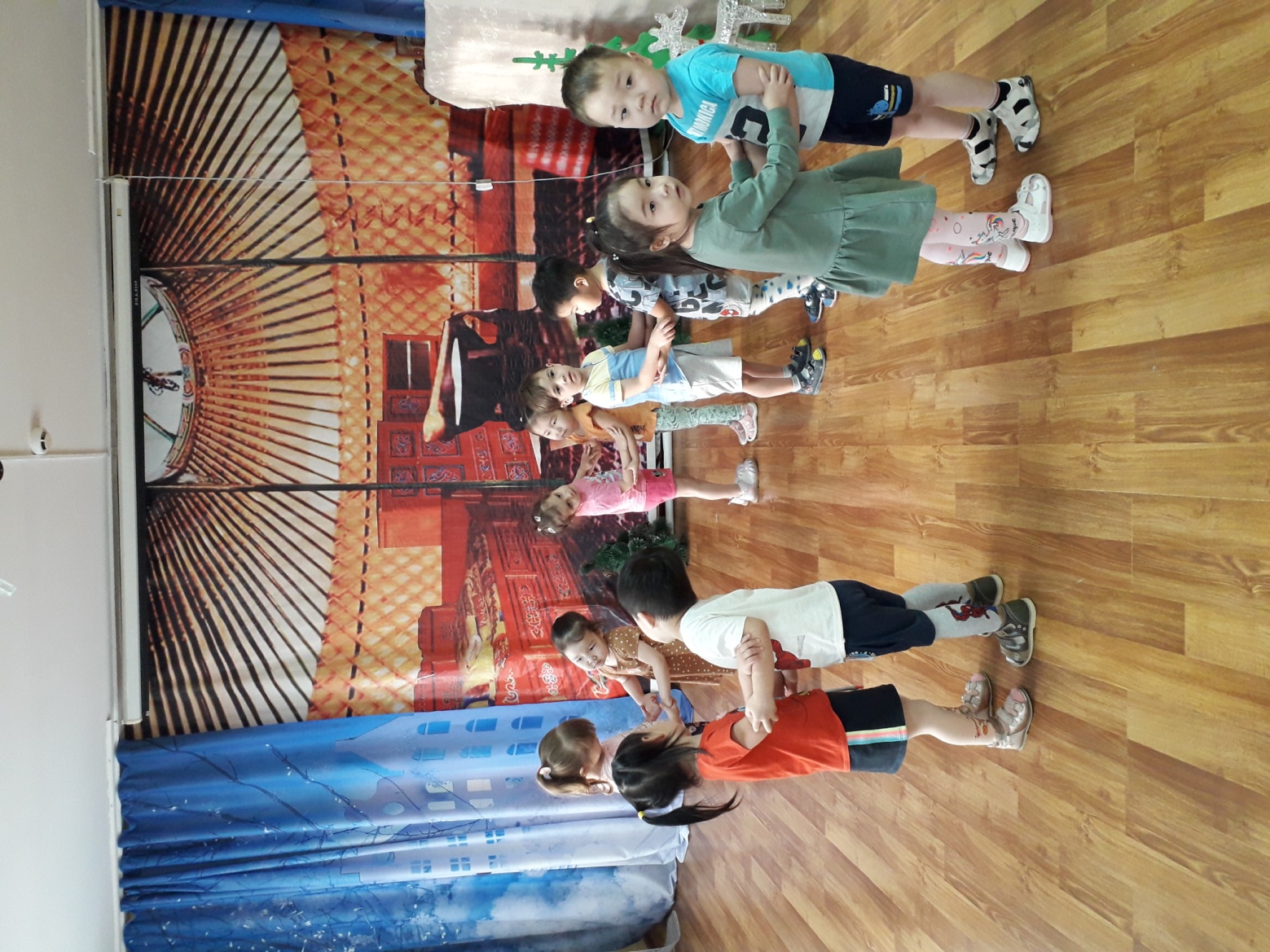 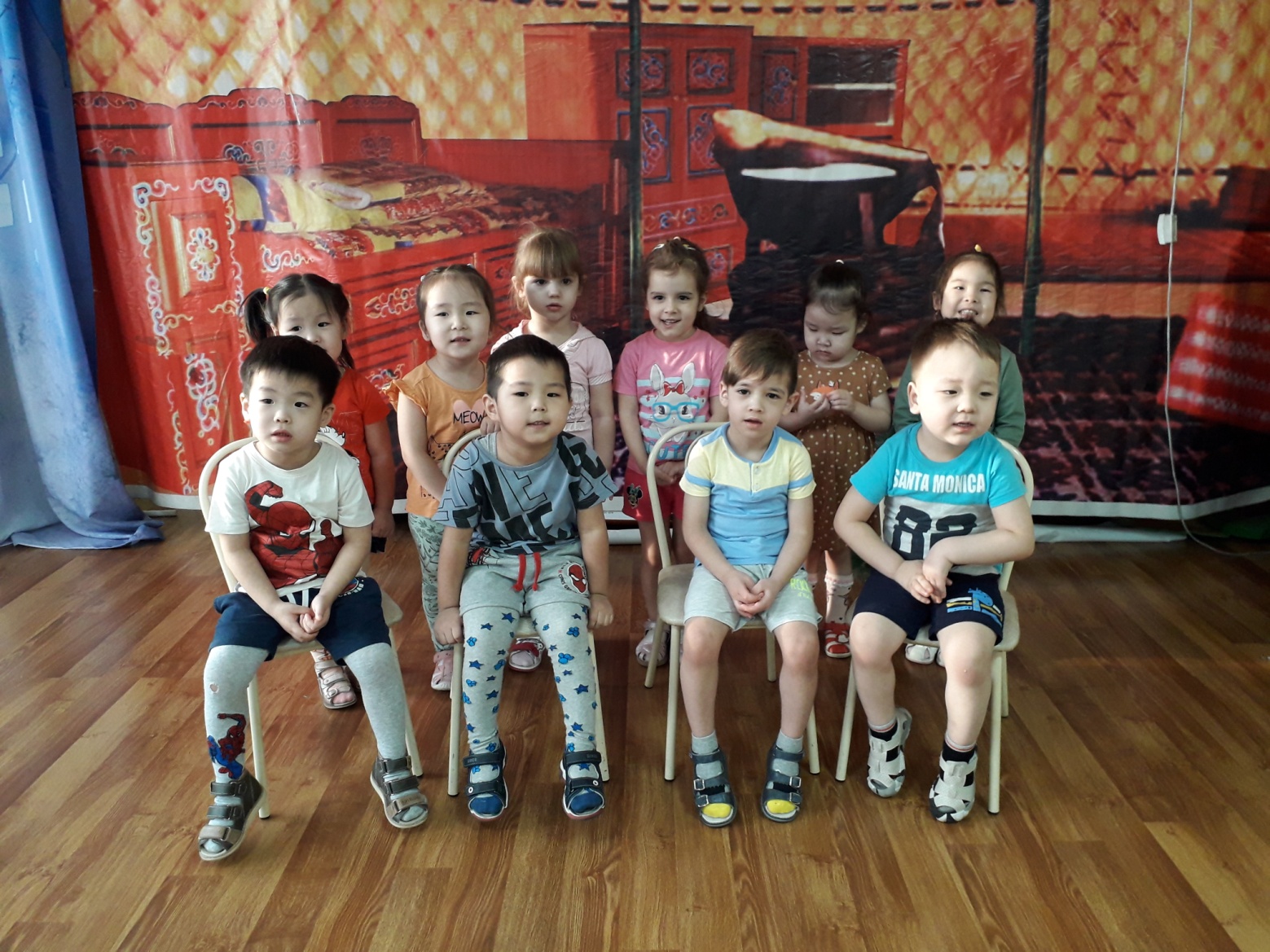 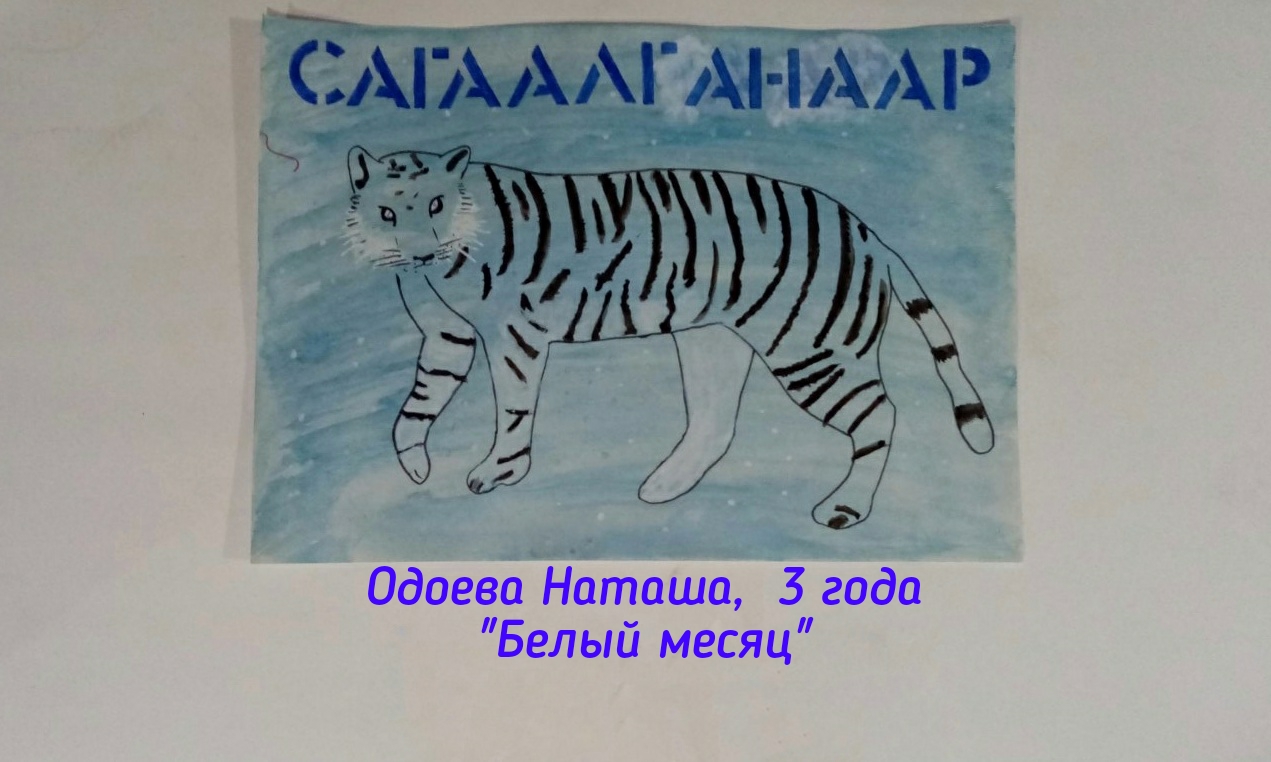 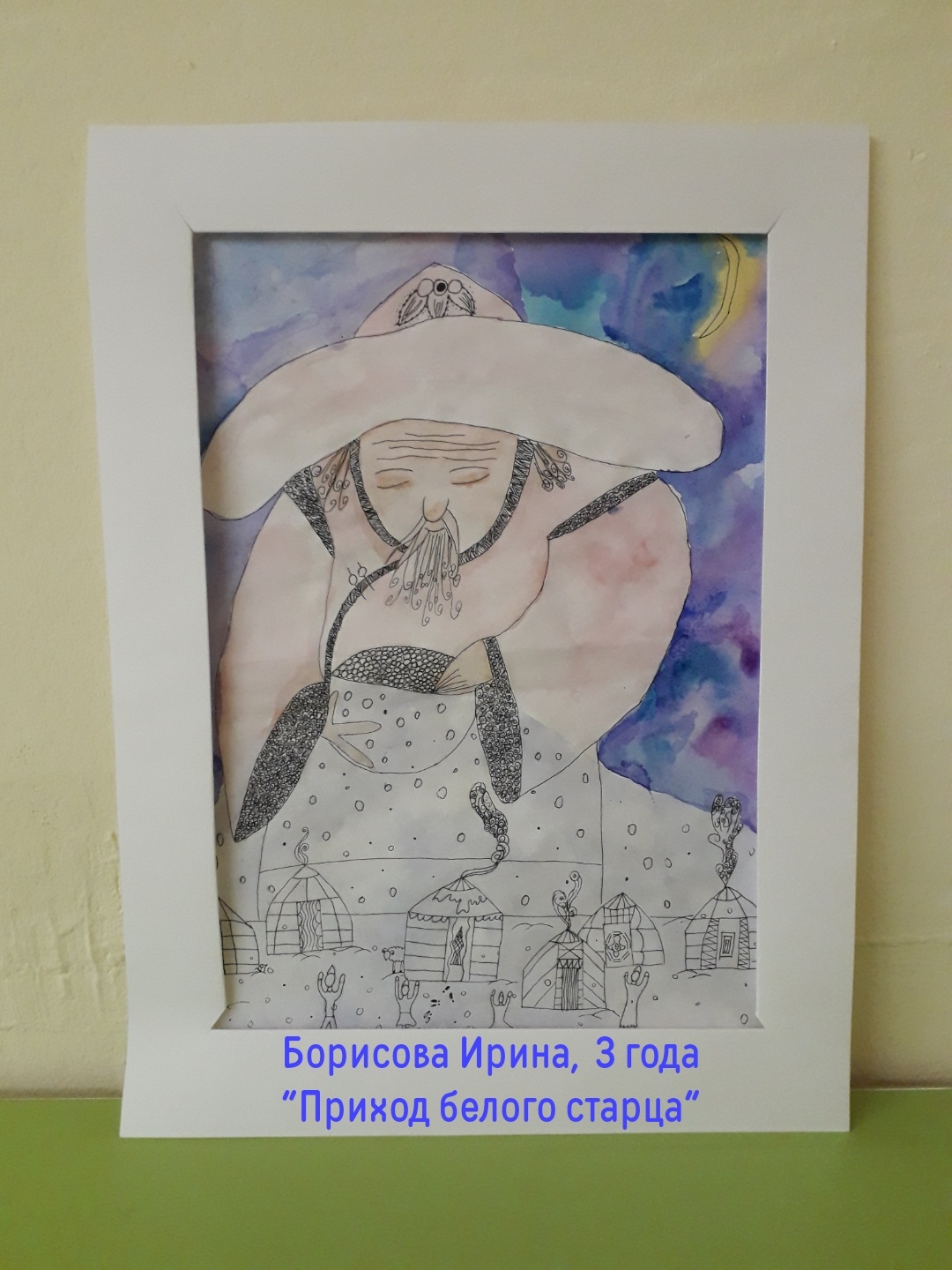 Что знаем?Что хотим узнать?С помощью чего узнаем?Праздник, угощения, подарки,едем в гости, кушаем позы, поем песни на бурятском языке.Традиции проведения праздника «Сагаалган» в Бурятии, хадак, национальный костюм, лунный календарь, ехор, национальные блюда, быт бурят, бурятские народные игры.Просмотр фотографий, картин, открыток.Провели беседы по темам.Просмотр лунного календаря и беседа.Прослушивание мелодий.Просмотр праздника «Сагаалган» в старшей группе.Лепили из пластилина пиалу, рисовали узор на сапожках,Изготовили из бумаги юрту.Слушали бурятскую народную сказку и смотрели кукол кукольного театра сказки «Как собака нашла себе хозяина».Познакомились с бурятскими народными играми.Содержание проектной деятельностиБеседа «Сагаалган – праздник белого месяца»Познавательная презентация «Лунный календарь»Папка – передвижка для родителей на тему «Детям о празднике Сагаалган»Прослушивание бурятских песен и мелодий бурятских композиторов.Просмотр народного танца ехор на видеозаписи.Беседа на тему « Бурятский национальный костюм»Презентация костюмов.Декоративное рисование «Укрась узором сапожки»Чтение бурятской народной сказки «Белка и мышь»Лепка «Пиала»Подвижная игра «Овцы и ягнята», «Бээлэй»Показ кукольного театра бурятской сказки «Как собака нашла себе хозяина друга»Аппликация «Юрта»Выставка поделок «Символ нового года»Просмотр праздника «Сагаалган» в старшей группе.Пополнение патриотического уголка: Альбом «Животные Бурятии», «Мир природы», «Памятные места в Бурятии»Просмотр мультфильма «Жадный Хасан»Области развитиеСодержание работыМатериалСоциально – коммуникативное(Нравственное воспитание, семья)Беседа на тему «Сагаалган – праздник белого месяца»Сюжетно – ролевая игра «Мы идем в гости»Фотографии, иллюстрации, картины с изображением празднования праздника Сагаалган в Бурятии.Бурятские шапочки, хадак, подарки, угощенье, игрушечная посуда, аудиозапись с мелодией бурятских композиторов.Познавательное (Ознакомление с социальным миром, предметным миром)Беседа на тему«Лунный календарь»Презентация «Бурятский национальный костюм»Лунный календарь, картинки с изображением животных.Видеозапись картин с изображением бурятских национальных костюмов.Речевое (Чтение художественной литературы,пополнение словарного запаса новыми словами,бурятская разговорная речь)Чтение бурятской народной сказки «Белка и мышь»Показ кукольного театра, сказки «Как собака нашла себе хозяина»Сборник бурятских народных сказок, куклы кукольного театра.Художественно – эстетическое(Лепка, рисование, аппликация, музыкальные занятия)Декоративное рисование «Украсим сапожки узором»Лепка «Пиала»Аппликация «Юрта»Прослушивание бурятскихпесен.Прослушивание музыки бурятских композиторов.Просмотр праздника «Сагаалган» в старшей группе.Краски, гуашь, кисти для рисования, салфетки, образцы узоров, изображение сапожков на каждого ребенка, картинки с изображением частей бурятских национальных костюмов.ФизическоеПодвижная игра «Овцы и ягнята»Подвижная игра «Бээлэй»Большие и маленькие мячи на каждого ребенка, палочки, варежка.